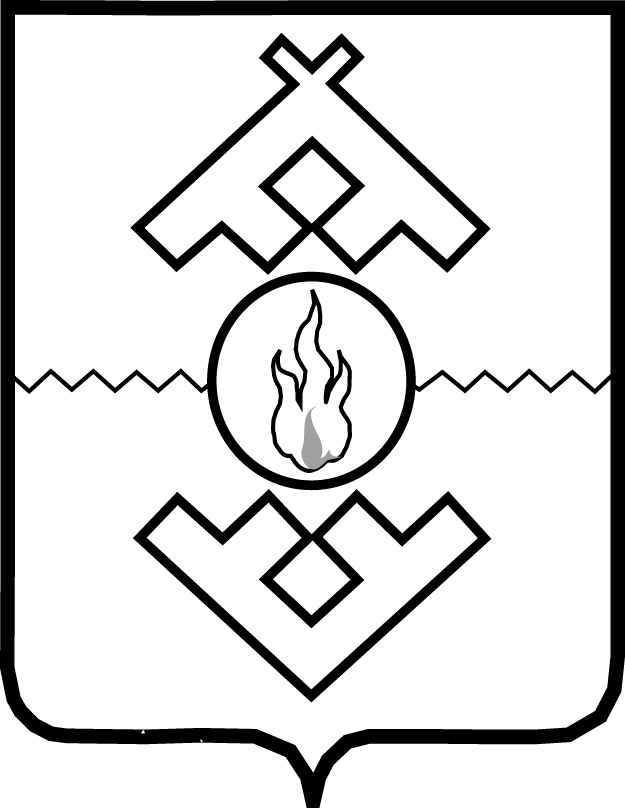 Управление экономического развитияНенецкого автономного округаРАСПОРЯЖЕНИЕот 13 декабря 2013 года № 101г. Нарьян-МарОб утверждении Памятки для государственных гражданских служащих Управления экономического развития Ненецкого автономного округа по вопросам противодействия коррупцииВ целях недопущения фактов коррупционных правонарушений, а также профилактики провокаций коррупционного характера в отношении государственных гражданских служащих Управления экономического развития Ненецкого автономного округа, во исполнение Федерального закона от 25.12.2008 № 273-ФЗ «О противодействии коррупции», Указа Президента Российской Федерации от 01.07.2010 № 821 «О комиссиях по соблюдению требований к служебному поведению федеральных государственных служащих и урегулированию конфликта интересов»:Утвердить прилагаемую Памятку для государственных гражданских служащих Управления экономического развития Ненецкого автономного округа по вопросам противодействия коррупции. 2. Настоящее распоряжение вступает в силу с момента его подписания.Начальник Управленияэкономического развитияНенецкого автономного округа						 Н.Г. ЕдешкаУТВЕРЖДЕНОраспоряжением Управленияэкономического развитияНенецкого автономного округа от 13.12.2013 2013 № 101ПАМЯТКАдля государственных гражданских служащих Управления экономического развития Ненецкого автономного округа по вопросам противодействия коррупции Памятка разработана в целях недопущения фактов коррупционных правонарушений, а также профилактики провокаций коррупционного характера в отношении государственных гражданских служащих (далее – гражданский служащий) Управления экономического развития Ненецкого автономного округа (далее – Управление).Коррупция – это злоупотребление служебным положением, дача взятки, получение взятки, злоупотребление полномочиями, коммерческий подкуп либо иное незаконное использование физическим лицом своего должностного положения вопреки законным интересам общества и государства в целях получения выгоды в виде денег, ценностей, иного имущества или услуг имущественного характера, иных имущественных прав для себя или для третьих лиц либо незаконное предоставление такой выгоды указанному лицу другими физическими лицами, а также совершение указанных деяний от имени или в интересах юридического лица (Федеральный закон от 25 декабря 2008 года № 273-ФЗ «О противодействии коррупции»).Противодействие коррупции - деятельность федеральных органов государственной власти, органов государственной власти субъектов Российской Федерации, органов местного самоуправления, институтов гражданского общества, организаций и физических лиц в пределах их полномочий:а) по предупреждению коррупции, в том числе по выявлению и последующему устранению причин коррупции (профилактика коррупции);б) по выявлению, предупреждению, пресечению, раскрытию и расследованию коррупционных правонарушений (борьба с коррупцией) по минимизации и (или) ликвидации последствий коррупционных правонарушений.Конфликт интересов - это ситуация, при которой личная заинтересованность гражданского служащего влияет или может повлиять на объективное исполнение им должностных обязанностей и при котором возникает или может возникнуть противоречие между личной заинтересованностью гражданского служащего и законными интересами граждан, организаций, общества, субъекта Российской Федерации или Российской Федерации, способное привести к причинению вреда этим законным интересам граждан, организаций, общества, субъекта Российской Федерации или Российской Федерации.Взятка – это деньги или материальные ценности, даваемые должностному лицу как подкуп, как оплата караемых законом действий.Взяткой могут быть:Предметы - деньги, в том числе валюта, банковские чеки и ценные бумаги, изделия из драгоценных металлов и камней, автомашины, продукты питания, видеотехника, бытовые приборы и другие товары, квартиры, дачи, загородные дома, гаражи, земельные участки и другая недвижимость. Услуги и выгоды - лечение, ремонтные и строительные работы, санаторные и туристические путевки, поездки за границу, оплата развлечений и других расходов безвозмездно или по заниженной стоимости. Завуалированная форма взятки - банковская ссуда в долг или под видом погашения несуществующего долга, оплата товаров, купленных по заниженной цене, покупка товаров по завышенной цене, заключение фиктивных трудовых договоров с выплатой зарплаты взяточнику, его родственникам, друзьям, получение льготного кредита, завышение гонораров за лекции, статьи, и книги, «случайный» выигрыш в казино, прощение долга, уменьшение арендной платы, увеличение процентных ставок по кредиту и т.д. Взятка и подарок - существует отличие взятки-вознаграждения от подарка. В соответствии с п. 6 ч. 1 ст. 17 Федерального закона от 27.07.2004 N 79-ФЗ «О государственной гражданской службе Российской Федерации» в связи с прохождением гражданской службы гражданскому служащему запрещается получать в связи с исполнением должностных обязанностей вознаграждения от физических и юридических лиц (подарки, денежное вознаграждение, ссуды, услуги, оплату развлечений, отдыха, транспортных расходов и иные вознаграждения). Подарки, полученные гражданским служащим в связи с протокольными мероприятиями, со служебными командировками и с другими официальными мероприятиями, признаются соответственно федеральной собственностью и собственностью субъекта Российской Федерации и передаются гражданским служащим по акту в государственный орган, в котором он замещает должность гражданской службы, за исключением случаев, установленных Гражданским кодексом РФ. Гражданский служащий, сдавший подарок, полученный им в связи с протокольным мероприятием, служебной командировкой или другим официальным мероприятием, может его выкупить в порядке, устанавливаемом нормативными правовыми актами Российской Федерации.На основании пп. 3 п. 1 ст. 575 ГК РФ не допускается получение подарков (дарение), за исключением обычных подарков, стоимость которых не превышает трех тысяч рублей, гражданским служащим, в связи с их должностным положением или в связи с исполнением ими служебных обязанностей, полученных в связи с протокольными мероприятиями, служебными командировками и с другими официальными мероприятиями.Злоупотребление полномочиями - это использование гражданским служащим своего служебного положения вопреки интересам службы (Управления), либо явно выходящие за пределы его полномочий, если такие действия (бездействие) совершены им из корыстной или иной личной заинтересованности и влекут существенное нарушение прав и законных интересов общества.Коммерческий подкуп – получение материальных ценностей, незаконное пользование услугами имущественного характера за совершение действий (бездействия) в интересах дающего (оказывающего), осуществляется гражданским служащим.Мошенничество - это хищение чужого имущества или приобретение права на чужое имущество путем обмана или злоупотребления доверием.Присвоение или растрата - это хищение чужого имущества, вверенного виновному.Получение взятки рассматривается Уголовным кодексом Российской Федерации, как более общественно опасное деяние, нежели дача взятки.Получение взятки (ст. 290):Дача взятки (ст. 291):Коммерческий подкуп (ст. 204):Взятка может быть предложена как на прямую («если вопрос будет решен в нашу пользу, то получите………»), так и косвенным образом.Кодексом Российской Федерации об административных правонарушениях предусмотрено наказание за незаконное вознаграждение.Незаконное вознаграждение (ст. 19.28)Некоторые косвенные признаки предложения взятки:1. Разговор о возможной взятке носит иносказательный характер, речь взяткодателя состоит из односложных предложений, не содержащих открытых заявлений о том, что при положительном решении спорного вопроса он передаст ему деньги или окажет какие-либо услуги; никакие «опасные» выражения при этом не допускаются. 2. В ходе беседы взяткодатель, при наличии свидетелей или аудио-видеотехники, жестами или мимикой дает понять, что готов обсудить возможности решения этого вопроса в другой обстановке (в другое время, в другом месте). 3. Сумма или характер взятки не озвучиваются; вместе с тем соответствующие цифры могут быть написаны на листке бумаги, набраны на калькуляторе или компьютере и продемонстрированы потенциальному взяткополучателю. 4. Взяткодатель может неожиданно прервать беседу и под благовидным предлогом покинуть помещение, оставив при этом папку с материалами, конверт, портфель, сверток. 5. Взяткодатель может переадресовать продолжение контакта другому человеку, напрямую не связанному с решением вопроса. Признаки коммерческого подкупа аналогичны признакам взятки. Действия в случае предложения или вымогательства взятки:Статья 9 Закона о противодействии коррупции предписывает государственным служащим уведомлять об обращениях в целях склонения к совершению коррупционных правонарушений.	Государственный служащий обязан уведомлять представителя нанимателя (работодателя), органы прокуратуры или другие государственные органы обо всех случаях обращения к нему каких-либо лиц в целях склонения его к совершению коррупционных правонарушений.	Уведомление о фактах обращения в целях склонения к совершению коррупционных правонарушений, за исключением случаев, когда по данным фактам проведена или проводится проверка, является должностной (служебной) обязанностью государственного служащего.Государственный служащий должен:вести себя крайне осторожно, вежливо, без заискивания, не допуская опрометчивых высказываний, которые могли бы трактоваться взяткодателем (взятковымогателем) либо как готовность, либо как категорический отказ принять (дать) взятку; внимательно выслушать и точно запомнить предложенные ему условия (размеры сумм, наименование товаров и характер услуг, сроки и способы передачи взятки, форма коммерческого подкупа, последовательность решения вопросов); постараться перенести вопрос о времени и месте передачи взятки до следующей беседы и предложить хорошо знакомое ему место для следующей встречи; позволить потенциальному взяткополучателю (взяткодателю) «выговориться», сообщить как можно больше информации; при наличии диктофона постараться записать (скрытно) предложение о взятке или ее вымогательстве.Ограничения и запреты, связанные с гражданской службойУвольнение в связи с утратой доверияГражданский служащий подлежит увольнению в связи с утратой доверия в случае:непринятия гражданским служащим мер по предотвращению и (или) урегулированию конфликта интересов, стороной которого он является;непредставления гражданским служащим сведений о своих доходах (расходах), об имуществе и обязательствах имущественного характера, а также о доходах (расходах), об имуществе и обязательствах имущественного характера своих супруги (супруга) и несовершеннолетних детей либо представления заведомо недостоверных или неполных сведений;участия гражданского служащего на платной основе в деятельности органа управления коммерческой организацией, за исключением случаев, установленных федеральным законом;осуществления гражданским служащим предпринимательской деятельности;вхождения гражданского служащего в состав органов управления, попечительских или наблюдательных советов, иных органов иностранных некоммерческих неправительственных организаций и действующих на территории Российской Федерации их структурных подразделений, если иное не предусмотрено международным договором Российской Федерации или законодательством Российской Федерации.Представитель нанимателя, которому стало известно о возникновении у гражданского служащего личной заинтересованности, которая приводит или может привести к конфликту интересов, подлежит увольнению в связи с утратой доверия также в случае непринятия представителем нанимателя мер по предотвращению и (или) урегулированию конфликта интересов, стороной которого является подчиненный ему гражданский служащий.Правила поведенияЭто важно знать:Устные сообщения и письменные заявления о преступлениях принимаются в правоохранительных органах независимо от места и времени совершения преступления круглосуточно.В дежурной части органа внутренних дел, приемной органов прокуратуры, Федеральной службы безопасности Вас обязаны выслушать и принять сообщение в устной или письменной форме, при этом Вам следует поинтересоваться фамилией, должностью и рабочим телефоном сотрудника, принявшего сообщение.Вы имеете право получить копию своего заявления с отметкой о регистрации его в правоохранительном органе или талон-уведомление, в котором указываются сведения о сотруднике, принявшем сообщение, и его подпись, регистрационный номер, наименование, адрес и телефон правоохранительного органа, дата приема сообщения.В правоохранительном органе полученное от Вас сообщение (заявление) должно быть незамедлительно зарегистрировано и доложено вышестоящему руководителю для осуществления процессуальных действий согласно требованиям Уголовно-процессуального кодекса Российской Федерации. Вы имеете право выяснить в правоохранительном органе, которому поручено заниматься исполнением Вашего заявления, о характере принимаемых мер и требовать приема Вас руководителем соответствующего подразделения для получения более полной информации по вопросам, затрагивающим Ваши права и законные интересы.В случае отказа принять от Вас сообщение (заявление) о даче взятки Вы имеете право обжаловать эти незаконные действия в вышестоящих инстанциях (районных, областных, республиканских, федеральных), а также подать жалобу на неправомерные действия сотрудников правоохранительных органов в Генеральную прокуратуру Российской Федерации, осуществляющую прокурорский надзор за деятельностью правоохранительных органов и силовых структур.___________________ПреступлениеНаказаниеСовершение преступления группой лиц по предварительному сговору или организованной группой, с вымогательством или в крупном размере (свыше 150 тыс. руб.)лишение свободы на срок от семи до двенадцати лет;штраф в размере до одного млн. руб. либо без такового;штраф в размере заработной платы или иного дохода осужденного за период до пяти лет.Совершение преступления лицом, занимающим государственную должность Российской Федерации, субъекта Российской Федерации, главой органа местного самоуправлениялишение свободы на срок от пяти до десяти лет;лишение права занимать определенные должности или заниматься определенной деятельностью на срок до трех лет.Получение взятки должностным лицом за незаконные действия (бездействие)лишение свободы от трех до семи лет;лишение права занимать определенные должности или заниматься определенной деятельностью на срок до трех лет.Получение взятки за действия, которые входят в служебные полномочия должностного лицалишение свободы на срок до пяти лет;лишение права занимать определенные должности или заниматься определенной деятельностью на срок до трех лет;штраф в размере от 100 тыс. до 500 тыс. руб.;штраф в размере заработной платы или иного дохода осужденного за период от одного года до трех лет.Совершение преступления в особо крупном размере (свыше 1млн. руб.)лишение свободы на срок от восьми до пятнадцати лет со штрафом в размере семидесятикратной суммы взятки;штраф в размере от восьмидесятикратной до стократной суммы взятки с лишением права занимать определенные должности или заниматься определенной деятельностью на срок до трех лет.ПреступлениеНаказаниеДача взятки должностному лицу лично или через посредникаштраф в размере до 200 тыс. рублей; штраф в размере заработной платы или иного дохода за период до восемнадцати месяцев;исправительные работы на срок от одного года до двух лет;арест на срок от трех до шести месяцев;лишение свободы на срок до трех лет. Дача взятки должностному лицу за совершение им заведомо незаконных действий (бездействие) штраф в размере от 100 тыс. до 500 тыс. рублей штраф в размере заработной платы или иного дохода за период от одного года до трех летлишение свободы на срок до восьми лет. ПреступлениеНаказаниеПередача денег и оказание услуг имущественного характера одним лицом штраф в размере до 200 тыс. руб.штраф в размере заработной платы или иного дохода осужденного за период до восемнадцати месяцев,лишение права занимать определенные должности или заниматься определенной деятельностью на срок до двух лет,ограничение свободы на срок до двух лет,лишение свободы на срок до трех лет. Передача денег и оказание услуг имущественного характера группой лиц штраф в размере от 100 тыс. руб. до 300 тыс. руб.штраф в размере заработной платы или иного дохода осужденного за период от одного года до двух лет,ограничение свободы на срок до четырех лет,арест на срок от трех до шести месяцев,лишение свободы на срок до четырех лет. Получение денег и пользование услугами имущественного характера одним лицом без вымогательства лишение свободы на срок до семи лет;лишение права занимать определенные должности или заниматься определенной деятельностью на срок до трех лет; штраф в размере от 100 тыс. до 500 тыс. руб.; штраф в размере заработной платы или иного дохода осужденного за период от одного года до трех лет; Получение денег и пользование услугами имущественного характера по предварительному сговору или сопряженное с вымогательством лишение свободы на срок от семи до двенадцати лет; штраф в размере до 1 млн. руб.; штраф в размере заработной платы или иного дохода осужденного за период до пяти лет; лишение права занимать определенные должности или заниматься определенной деятельностью на срок до трех лет.ПравонарушениеНаказаниеНезаконные передача, предложение или обещание от имени или в интересах юридического лица должностному лицу, лицу, выполняющему управленческие функции в коммерческой или иной организации, иностранному должностному лицу либо должностному лицу публичной международной организации денег, ценных бумаг, иного имущества, оказание ему услуг имущественного характера, предоставление имущественных прав за совершение в интересах данного юридического лица должностным лицом, лицом, выполняющим управленческие функции в коммерческой или иной организации, иностранным должностным лицом либо должностным лицом публичной международной организации действия (бездействие), связанного с занимаемым ими служебным положениемштраф на юридических лиц в размере до трехкратной суммы денежных средств, стоимости ценных бумаг, иного имущества, услуг имущественного характера, иных имущественных прав, незаконно переданных или оказанных либо обещанных или предложенных от имени юридического лица, но не менее 1 миллиона рублей конфискация денег, ценных бумаг, иного имущества или стоимости услуг имущественного характера, иных имущественных прав.Те же действия, совершенные в крупном размере штраф на юридических лиц до тридцатикратного размера суммы денежных средств, стоимости ценных бумаг, иного имущества, услуг имущественного характера, иных имущественных прав, незаконно переданных или оказанных либо обещанных или предложенных от имени юридического лица, но не менее 20 миллионов рублей; конфискация денег, ценных бумаг, иного имущества или стоимости услуг имущественного характера, иных имущественных прав.Те же действия, совершенные в особо крупном размерештраф на юридических лиц в размере до стократной суммы денежных средств, стоимости ценных бумаг, иного имущества, услуг имущественного характера, иных имущественных прав, незаконно переданных или оказанных либо обещанных или предложенных от имени юридического лица, но не менее 100 миллионов рублей;конфискация денег, ценных бумаг, иного имущества или стоимости услуг имущественного характера, иных имущественных прав.Запреты, связанные с гражданской службой, приводящие к конфликту интересовЗапреты, связанные с гражданской службой, приводящие к конфликту интересовДееспособностьОсуждениеГосударственная тайнаЗаболеваниеРодство, свойствоГражданствоЛожные сведения, подложные документыСведения о доходахАнтикоррупционные ограниченияУправление коммерческой организациейИзбрание: государственная должность, выборная должность в органах местного самоуправления, профсоюзПредпринимательская деятельностьЦенные бумагиПредставитель, поверенныйВознаграждения, наградыСредства материально - технического обеспеченияПубличные высказыванияДеятельность за счет средств иностранцевВозможные ситуации коррупционной направленностиРекомендации по правилам поведенияПровокацииВо избежание возможных провокаций со стороны должностных лиц проверяемой организации в период проведения контрольных мероприятий рекомендуется:не оставлять без присмотра служебные помещения, в которых работают проверяющие, и личные вещи (одежда, портфели, сумки и т. д.);в случае обнаружения после ухода посетителя на рабочем месте или в личных вещах каких-либо посторонних предметов, не предпринимая никаких самостоятельных действий, немедленно доложить непосредственному руководителю.Дача взяткивести себя крайне осторожно, вежливо, без заискивания, не допуская опрометчивых высказываний, которые могли бы трактоваться взяткодателем либо как готовность, либо как категорический отказ принять взятку;внимательно выслушать и точно запомнить предложенные Вам условия                 (размеры сумм, наименование товаров и характер услуг, сроки и способы передачи взятки, форма коммерческого подкупа, последовательность решения вопросов); постараться перенести вопрос о времени и месте передачи взятки до следующей беседы и предложить хорошо знакомое Вам место для следующей встречи; не берите инициативу в разговоре на себя, больше «работайте на прием», позволяйте потенциальному взяткодателю «выговориться», сообщить Вам как можно больше информации;при наличии у Вас диктофона постараться записать (скрытно) предложение о взятке;доложить о данном факте служебной запиской руководителю;обратиться с письменным сообщением о готовящемся преступлении в соответствующие правоохранительные органы.Угроза жизни и здоровьюЕсли на государственного служащего оказывается открытое давление или осуществляется угроза его жизни и здоровью или членам его семьи рекомендуется: по возможности скрытно включить записывающее устройство; с угрожающими держать себя хладнокровно, а если их действия становятся агрессивными, срочно сообщить об угрозах в правоохранительные органы и непосредственному руководителю, начальнику Управления; в случае если угрожают в спокойном тоне (без признаков агрессии) и выдвигают какие-либо условия, внимательно выслушать их, запомнить внешность угрожающих и пообещать подумать над их предложением;немедленно доложить о факте угрозы руководителю и написать заявление в правоохранительные органы с подробным изложением случившегося;в случае поступления угроз по телефону по возможности определить номер телефона с которого поступил звонок и записать разговор на диктофон; при получении угроз в письменной форме необходимо принять меры по сохранению возможных отпечатков пальцев на бумаге (конверте), вложив их в плотно закрываемый полиэтиленовый пакет. Конфликт интересоввнимательно относиться к любой возможности конфликта интересов;принимать меры по недопущению любой возможности возникновения конфликта интересов;в письменной форме уведомить своего непосредственного руководителя о возникшем конфликте интересов или о возможности его возникновения, как только Вам станет об этом известно;принять меры по преодолению возникшего конфликта интересов самостоятельно или по согласованию с непосредственным руководителем;отвод или самоотвод служащего в случаях и порядке, предусмотренных законодательством Российской Федерации;передать принадлежащие служащему ценные бумаги, акции (доли участия, паи в уставных (складочных) капиталах организаций) в доверительное управление.